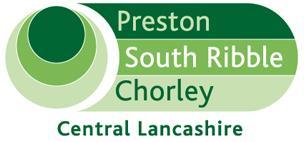 Central lancashire local plan updateEXECUTIVE SUMMARY OF REPORTGeneral update on the progress of the Local Plan.To ensure that the we meet our duty to cooperate requirements we have now held meetings with Lancashire County Council, Lancashire NHS Trust and have meetings planned in with LCC transport over the coming months.  We are also continuing to work closely with LCC on the preparation of a Transport Plan for Central Lancashire.Report ofMeetingDateCentral Lancashire Planning Local Plan CoordinatorCentral Lancashire Strategic Planning Joint Advisory Committee28/01/2020RECOMMENDATION(S)To note contents of this reportConfidential reportPlease bold as appropriateYes NoREASONS FOR RECOMMENDATION(S)REASONS FOR RECOMMENDATION(S)REASONS FOR RECOMMENDATION(S)REASONS FOR RECOMMENDATION(S)REASONS FOR RECOMMENDATION(S)(If the recommendations are accepted)(If the recommendations are accepted)(If the recommendations are accepted)(If the recommendations are accepted)(If the recommendations are accepted)None, for information only.None, for information only.None, for information only.None, for information only.None, for information only.ALTERNATIVE OPTIONS CONSIDERED AND REJECTEDNone. LOCAL PLAN PROGRESS – ISSUES AND OPTIONSThe Central Lancashire Local Plan Issues and options consultation commenced on Monday the 18th November 2019 and will run until Friday 14th February.  The consultation has included 40 drop-in sessions held across Central Lancashire. Officers have been available at these sessions to answer any questions people have had on the Local Plan and to help them respond to the consultation. The majority of events have been well attended and social media presence has been used to help highlight the meetings taking place. We have received around 100 responses to the consultation, and 300 to the Youth Questionnaire.  The Local Plan website has received over 4,000 unique hits since the start of the consultation, with Citizen Space being similar. As such it is expected that we will get a high level of response towards the end of the consultation period.FURTHER CALL FOR SITESA further Call for Sites window has been open alongside the Issues and Options. We have received a number of suggestions to date which will be added to the Strategic Housing and Employment Land Availability Assessment (SHELAA) database and the sites will be assessed alongside the existing sites as we move towards Preferred options. DEVELOPER FORUMThe Developer Forum was held on the 5th December. 61 people attended this event, including officers from the three councils, LCC and those exhibiting/presenting on the evening. This first event introduced people to the concept of a single Local Plan for central Lancashire.  The evening itself was focused on the economic development of the area and the commitment from the 3 councils and the LEP to continued growth in employment over the plan period.EVIDENCE DOCUMENTSSTRATEGIC FLOOD RISK ASSESSMENT (SFRA)JBA have been appointed to undertake the work on the SFRA and started work on this in 2019. There have been a number of delays to this work as reported previously, and JBA are working on a revised timetable for completion of the SFRA Level 1. The draft report is hoped to be ready by Spring 2020.  The results of this work will be available to feed into the development of the Preferred Options Document, specifically assessing the suggested sites. HOUSING STUDYThe Housing Study report prepared by Consultants Iceni was published in November 2019. This report presents a suggested distribution of housing numbers across the 3 councils based on the Standard Method. This information was used to inform a revised Memorandum of Understanding (MoU) between the 3 Councils which has recently been out for consultation. Further updates to this study will be required during the preparation of the Local Plan to reflect any changes to the standard method numbers to ensure that when the plan is submitted it is based on the most up to date information.CENTRAL LANCASHIRE TRANSPORT MASTERPLANLCC have had the first stage of work back from consultants Jacobs in the form of a baseline report and are in the process of reviewing this.  This work will be developed further to start to look at the sites suggested to the councils and look at broad accessibility criteria to help shape a development strategy for specific locations going forward.LOCAL PLAN VIABILITYWe propose to appoint consultants to undertake work on assessing viability of the Local Plan.  Consultants will be appointed to undertake work on plan viability and Community Infrastructure Levy review.  This will be a jointly commissioned piece of work and run concurrently with the Local Plan Timetable.CLIMATE CHANGEAll 3 councils have declared a climate emergency for their area.  The declarations made seek to meet the carbon reduction targets for 2050 by 2030.  This is a challenging target to deliver and the 3 areas are looking to work together along with LCC, to look at how we can achieve this.  There are areas in which the Local Plan can help deliver carbon reduction targets, but the ask is wider than just planning and as such further work into this area is needed by all 3 Councils and LCC.  PROGRAMME As discussed at the last meeting, the Local Pan Timetable has now been reviewed and this is presented under the item on the Local Development Scheme.DUTY TO COOPERATE DICUSSIONSReport AuthorExtDateDoc IDCarolyn Williams530516.01.2020